Trieda: 4. B        Vypracovala: Mgr. Alena Bačová                   Meno žiaka: _______________________Prírodoveda – Vodné spoločenstvo – Rastliny vodného spoločenstvaVoda je základom života na zemi. Pre mnohé rastliny a živočíchy je voda životným prostredím. Vodné spoločenstvo je prírodné spoločenstvo rôznych rastlín a rôznych živočíchov, ktoré žijú vo vode alebo pri vode. Predstavitelia vodného spoločenstva žijú vo vzájomných vzťahoch. Každý člen vodného spoločenstva je dôležitý a má význam pre ostatných. Napríklad, ak vyhynie určitý druh rastlín, môžu vyhynúť aj živočíchy, ktoré sa živia len ním.RASTLINY VODNÉHO SPOLOČENSTVAVodné spoločenstvo tvoria prevažne byliny, kry a stromy. Typickým znakom rastlín, ktoré rastú na brehoch jazier, potokov a riek, je, že majú hlboko v pôde rozkonárené korene, ktorými spevňujú brehy. Tieto rastliny sa rýchlo rozmnožujú a dobre znášajú vlhkosť. Medzi rastliny rastúce pri vode alebo vo vode, ktoré sa u nás vyskytujú, patria: vŕba biela, jelša lepkavá, trsť obyčajná a lekno biele.         Lekno biele                                                       Trsť obyčajná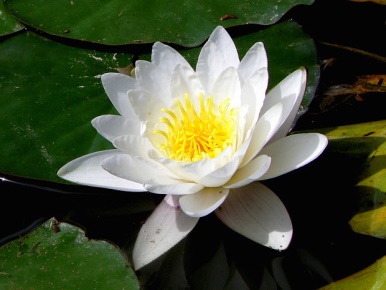 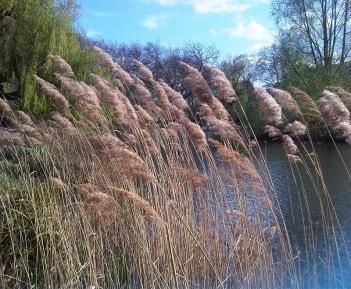                                                      vŕba biela   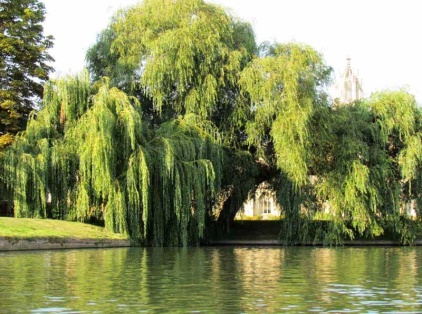 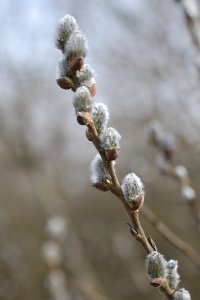                                                      jelša lepkavá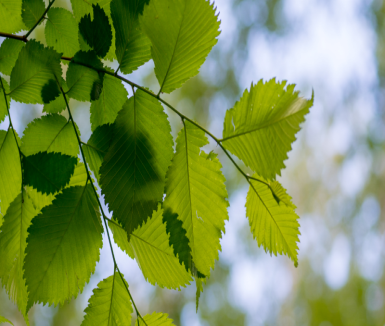 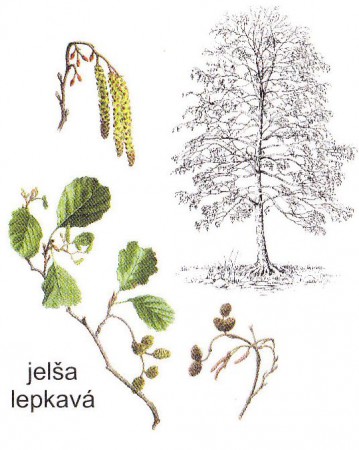 Lekno biele. Je vodná rastlina. Má najväčší kvitnúci kvet na Slovensku. Rastie v stojatých a mierne tečúcich vodách. U nás rastie len zriedkavo, preto je to zákonom chránená rastlina. V bahne pod vodou má korene a mohutnú plazivú stonku. Zo stonky vyrastajú lesklé tmavozelené listy. Sú široké, okrúhle a hlboko zakrojené. V júni sa objavia medzi listami veľké biele kvety so žltým stredom. Stonka a korene prezimujú v bahne.Trsť obyčajná. Je to veľmi vysoká tráva. Rastie v trsťových porastoch močiarov, v stojatej alebo v mierne tečúcej vode. Má rovnú holú dutú stonku s kolienkami. Stonku objímajú široké a dlhé listy. Jej kvety vytvárajú červenohnedý hustý strapec, zložený z kláskov, ktorý je otočený na jednu stranu. Poskytuje úkryt mnohým živočíchom, napríklad kačici divej.Vŕba biela.  Je to strom. Rastie na brehoch potokov a riek. Koruna pripomína metlu. Listy majú chĺpky s pílkovitým okrajom. Má žlté kvety – jahňady. Vŕbové prútie voláme bahniatka. Korene rastú do hĺbky aj do šírky. Jelša lepkavá.  Je to ker. Rastie na brehoch potokov a riek. Koruna pripomína vajce. Samčie kvety sú jahňady. Samičie kvety sú šištice. Má oválne, kopijovité  a silno lepkavé listy. Má rovný kmeň. Korene rastú do hĺbky.1.Ktorá rastlina vodného spoločenstva má najväčší kvitnúci kvet na Slovensku?2. Ako sa volá strom, ktorého prútie nazývame bahniatka? __________________________3. Napíš názov kra vodného spoločenstva, ktorý má oválne a silno lepkavé listy. ________________________________________4. Označ správnu odpoveď. Lekno biele      a) rastie zriedkavo            b) nájdeme ho bežne5. Ako sa nazývajú samičie kvety jelše lepkavej? ______________________________6. Označ správnu odpoveď. Lekno biele       a) je zákonom chránená rastlina                                                                                 b) nie je zákonom chránená rastlina7. Napíš názov rastliny podľa opisu. Je to vysoká tráva. Má rovnú holú dutú stonku s kolienkami, dlhé a široké listy. Jej kvety vytvárajú červenohnedý hustý strapec, zložený z kláskov._____________________________8. Označ správnu odpoveď. Vŕba biela je:         a) bylina                b) strom                 c) ker9. Napíš názov rastliny, ktorá poskytuje úkryt mnohým živočíchom napríklad kačici divej.__________________________________